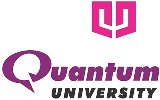 QUANTUM UNIVERSITYMandawar (22 Km Milestone), Roorkee – Dehradun Highway (NH 73)ROORKEE – 247 662NOTICEDepartment of Training & Placements		Dated: 01.04.2021FCI-CCM wants to conduct interview for providing SUMMER INTERNSHIP to our BBA/B.COM students of Quantum University, Roorkee. Details are as follows..Company Name FCI-CCMCompany Websitehttps://fci-ccm.com/ Requirement The person will be accountable for preparing Marketing database as per the guidance of senior managersAny graduate/undergraduate Must be comfortable with MS office Must have their own laptop & fast internet connection Should be comfortable to work from office as & when requiredDesignationMarketing Trainee StipendStipend between 7500-10000 (as per interview performance) 5 days Working Partial Work from homeSelection ProcedureFace to Face InterviewJob LocationNoidaInterview date6TH April 2021 Reporting Time 9.00 AMVenue FCI-CCMFusion Square, Plot No. 5A & 5B, 8th FloorSector 126, Noida, UP - 201303, India